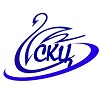 Муниципальное бюджетное учреждение культуры«Лебяжьевский Социально-культурный центр»/МБУК «Лебяжьевский СКЦ»/*****************************************************************************ЗаявлениеПриложения:Директору МБУК«Лебяжьевский СКЦ»Хлыстунову Д.М.Директору МБУК«Лебяжьевский СКЦ»Хлыстунову Д.М.от(должность работника)(фамилия полностью, инициалы)В связи с получением нового паспорта, прошу внести необходимые изменения в кадровую и иную документацию, содержащую мои паспортные данные.1.Копия паспорта серия:Копия паспорта серия:№№Кем выдано:Кем выдано:дата выдачи:дата выдачи:г.г.Код подразделенияКод подразделенияКод подразделения(дата)(подпись)(расшифровка подписи)